Zenzile Miriam Makeba   1932   -  2008Artista y cantante de fama universal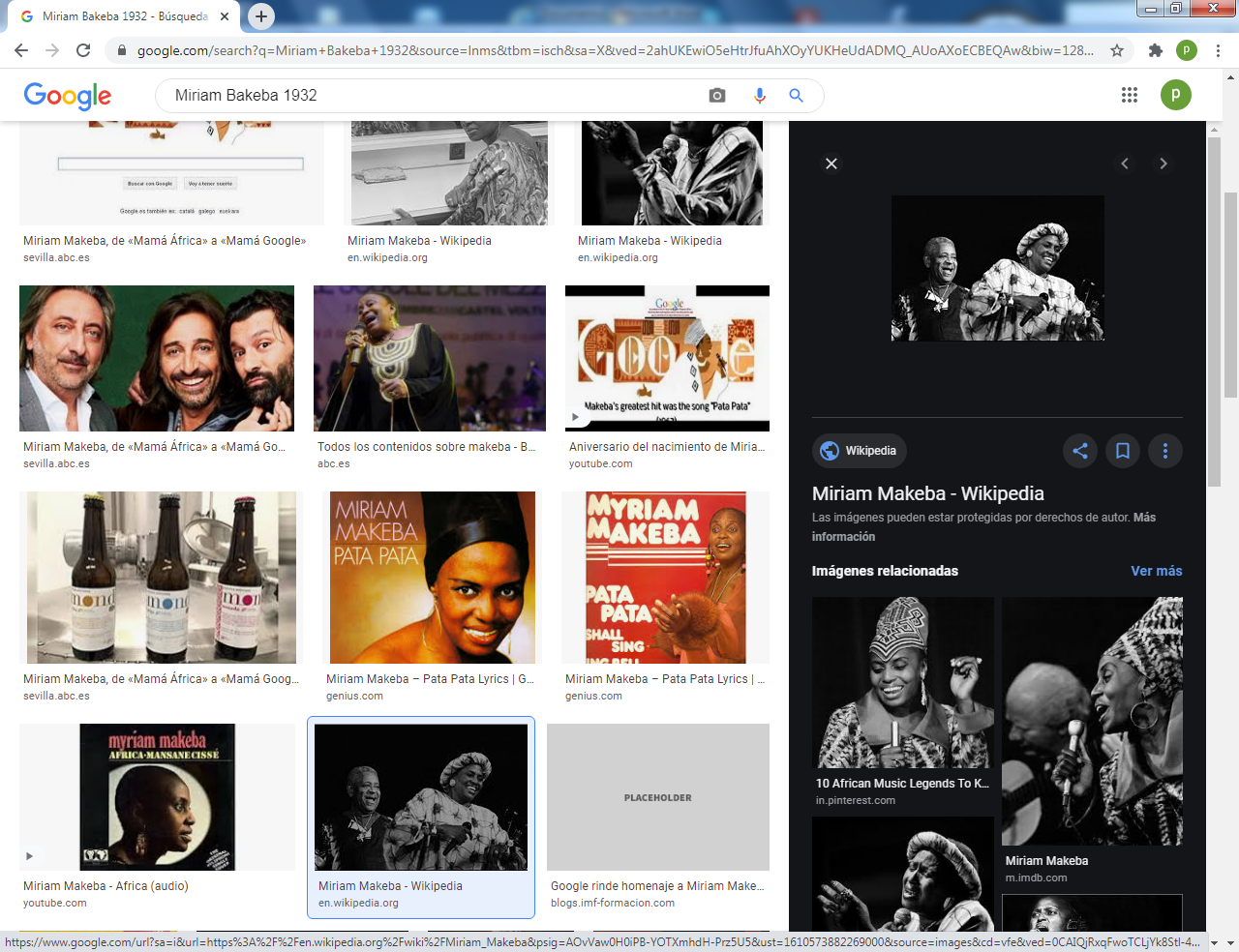      (4 de marzo de 1932 - 9 de noviembre de 2008), apodada Mama Africa , fue una cantante, compositora, actriz, embajadora de buena voluntad de las Naciones Unidas y activista de derechos civiles sudafricana . Asociada con géneros musicales como el afropop , el jazz y la música mundial , fue defensora del apartheid y del gobierno de minorías blancas en Sudáfrica.     Nacida en Johannesburgo de padres Swazi y Xhosa , Makeba se vio obligada a encontrar empleo cuando era niña después de la muerte de su padre. Tuvo un primer matrimonio breve y supuestamente abusivo a la edad de 17 años, dio a luz a su único hijo en 1950 y sobrevivió al cáncer de mama. Su talento vocal había sido reconocido cuando era niña, y comenzó a cantar profesionalmente en la década de 1950, con los Cuban Brothers, Manhattan Brothers y un grupo de mujeres, los Skylarks , interpretando una mezcla de jazz, melodías tradicionales africanas, y música popular occidental.     En 1959, Makeba tuvo un breve papel en la película contra el apartheid Come Back, Africa., lo que atrajo su atención internacional y la llevó a actuar en Venecia, Londres y Nueva York. En Londres conoció al cantante estadounidense Harry Belafonte , quien se convirtió en mentor y colega. Se mudó a la ciudad de Nueva York, donde se hizo popular de inmediato, y grabó su primer álbum en solitario en 1960. El gobierno del país impidió su intento de regresar a Sudáfrica ese año para el funeral de su madre.     La carrera de Makeba floreció en los Estados Unidos y lanzó varios álbumes y canciones, siendo el más popular " Pata Pata " (1967). Junto con Belafonte recibió un premio Grammy por su álbum de 1965 An Evening with Belafonte / Makeba . Ella testificó contra el gobierno de Sudáfrica en las Naciones Unidas y se involucró en el movimiento de derechos civiles . Se casó con Stokely Carmichael , líder del Partido Pantera Negra , en 1968. Como resultado, perdió el apoyo entre los estadounidenses blancos.    El gobierno de Estados Unidos canceló su visa mientras viajaba al extranjero, lo que la llevó a ella y a Carmichael a mudarse a Guinea. Continuó actuando, principalmente en países africanos, incluso en varioscelebraciones de la independencia .     Comenzó a escribir e interpretar música más explícitamente crítica del apartheid; la canción de 1977 " Soweto Blues ", escrita por su ex marido Hugh Masekela , trataba sobre el levantamiento de Soweto . Después de que el apartheid fuera desmantelado en 1990, Makeba regresó a Sudáfrica. Continuó grabando y actuando, incluido un álbum de 1991 con Nina Simone y Dizzy Gillespie , y apareció en la película de 1992 Sarafina! . Fue nombrada embajadora de buena voluntad de la ONU en 1999 e hizo campaña por causas humanitarias. Murió de un ataque al corazón durante un concierto de 2008 en Italia.     Makeba fue uno de los primeros músicos africanos en recibir reconocimiento mundial. Llevó la música africana a una audiencia occidental y popularizó la música mundial y los géneros afropop. También hizo populares varias canciones críticas al apartheid y se convirtió en un símbolo de oposición al sistema, particularmente después de que se revocó su derecho a regresar. Tras su muerte, el ex presidente sudafricano Nelson Mandela dijo que "su música inspiró un poderoso sentido de esperanza en todos nosotros".Infancia y familia    Zenzile Miriam Makeba nació el 4 de marzo de 1932 en el municipio negro de Prospect, cerca de Johannesburgo. Su madre suazi , Christina Makeba, era sangoma o curandera tradicional y trabajadora doméstica . Su padre Xhosa , Caswell Makeba, era profesor; murió cuando ella tenía seis años.  Makeba dijo más tarde que antes de ser concebida, su madre había sido advertida de que cualquier embarazo futuro podía ser fatal. Ni Miriam ni su madre parecían capaces de sobrevivir después de un parto y un parto difíciles. La abuela de Miriam, que asistió al parto, a menudo murmuraba "uzenzile", un xhosapalabra que significa "te lo trajiste a ti misma", a la madre de Miriam durante su recuperación, lo que la inspiró a darle a su hija el nombre de "Zenzile".      Cuando Makeba tenía dieciocho días de edad, su madre fue arrestada y condenada a seis meses de prisión por vender umqombothi , una cerveza casera elaborada con malta y harina de maíz. La familia no podía pagar la pequeña multa requerida para evitar una pena de cárcel, y Miriam pasó los primeros seis meses de su vida en la cárcel. Cuando era niña, Makeba cantaba en el coro del Kilnerton Training Institute en Pretoria , una escuela primaria metodista totalmente negra a la que asistió durante ocho años.  Su talento para el canto le valió elogios en la escuela.  Makeba fue bautizada como protestantey cantó en coros de iglesias, en inglés, xhosa, sotho y zulú ; Más tarde dijo que aprendió a cantar en inglés antes de poder hablar el idioma.     La familia se mudó al Transvaal cuando Makeba era un niño. Después de la muerte de su padre, se vio obligada a buscar empleo; hacía trabajo doméstico y trabajaba como niñera. Se describió a sí misma como una persona tímida en ese momento. Su madre trabajaba para familias blancas en Johannesburgo y tuvo que vivir lejos de sus seis hijos. Makeba vivió un tiempo con su abuela y un gran número de primos en Pretoria.    Makeba fue influenciada por los gustos musicales de su familia; su madre tocaba varios instrumentos tradicionales y su hermano mayor coleccionaba discos, incluidos los de Duke Ellington y Ella Fitzgeraldy enseñó canciones de Makeba. Su padre tocaba el piano, y su inclinación musical fue más tarde un factor para que la familia de Makeba aceptara lo que se consideraba una elección de carrera arriesgada.     En 1949, Makeba se casó con James Kubay, un policía en formación, con quien tuvo a su único hijo, Bongi Makeba , en 1950. A Makeba le diagnosticaron cáncer de mama y su marido, que se decía que la había golpeado, la dejó poco luego, después de un matrimonio de dos años.  Una década después, superó el cáncer de cuello uterino mediante una histerectomía . Carrera temprana     Makeba comenzó su carrera musical profesional con los Cuban Brothers, un grupo de armonía cercana de hombres sudafricanos , con quienes cantó versiones de canciones populares estadounidenses.  Poco después, a la edad de 21 años, se unió a un grupo de jazz, los Manhattan Brothers , que cantó una mezcla de canciones sudafricanas y piezas de grupos populares afroamericanos . Makeba era la única mujer del grupo. Con los Manhattan Brothers grabó su primer éxito, "Laku Tshoni Ilanga", en 1953, y desarrolló una reputación nacional como músico. [En 1956 se unió a un nuevo grupo de mujeres, las Skylarks., cantando una mezcla de jazz y melodías tradicionales de Sudáfrica. Formado por Gallotone Records , el grupo también era conocido como Sunbeams.     Makeba cantó con los Skylarks cuando los Manhattan Brothers viajaban al extranjero; más tarde, también viajó con los Manhattan Brothers. En los Skylarks, Makeba cantó junto a la música nacida en Rhodesia Dorothy Masuka , cuya música había seguido Makeba, junto con la de Dolly Rathebe . Varias de las piezas de los Skylarks de este período se hicieron populares; el historiador de la música Rob Allingham describió más tarde al grupo como "verdaderos creadores de tendencias, con una armonización que nunca antes se había escuchado". Makeba no recibió regalías por su trabajo con los Skylarks.       Mientras actuaba con los Manhattan Brothers en 1955, Makeba conoció a Nelson Mandela , entonces un joven abogado; luego recordó la reunión y sintió que la chica que conoció "iba a ser alguien". En 1956, Gallotone Records lanzó " Lovely Lies ", el primer éxito en solitario de Makeba; la letra de Xhosa sobre un hombre que busca a su amada en cárceles y hospitales fue reemplazada por la línea inofensiva y sin parentesco "Dices mentiras tan hermosas con tus dos ojos hermosos" en la versión en inglés. El récord se convirtió en el primer récord sudafricano en figurar en el Billboard Top 100 de Estados Unidos . [10] En 1957, Makeba apareció en la portada de la revista Drum .    En 1959, Makeba interpretó el papel principal femenino en la ópera de jazz sudafricana King Kong , inspirada en Broadway ;  entre los que estaban en el elenco estaba el músico Hugh Masekela . El musical se realizó para audiencias integradas racialmente, elevando su perfil entre los sudafricanos blancos.  También en 1959, tuvo una breve aparición como invitada en Come Back, África , una película contra el apartheid producida y dirigida por el cineasta independiente estadounidense Lionel Rogosin . Rogosin la eligió después de verla en el escenario en un programa de variedades y jazz africano , [19]en la que Makeba actuó durante 18 meses.     La película combinó elementos de documental y ficción y tuvo que ser filmada en secreto, ya que se esperaba que el gobierno fuera hostil a ella. Makeba apareció en el escenario y cantó dos canciones: su aparición duró cuatro minutos. El cameo causó una enorme impresión en los espectadores, y Rogosin le organizó una visa para asistir al estreno de la película en el vigésimo cuarto Festival de Cine de Venecia en Italia, donde ganó el prestigioso premio Critics 'Choice Award.     La presencia de Makeba ha sido descrita como crucial para la película, como un emblema de la identidad negra cosmopolita que también conectaba con los negros de clase trabajadora debido a que el diálogo era en zulú.    El papel de Makeba en Come Back, Africa le trajo reconocimiento internacional y viajó a Londres y Nueva York para actuar.   En Londres conoció al cantante estadounidense Harry Belafonte , quien se convirtió en su mentor, ayudándola con sus primeras grabaciones en solitario. [24] [25] Estos incluían " Pata Pata ",  que se lanzaría muchos años después, y una versión de la canción tradicional xhosa " Qongqothwane ", que ella había interpretado por primera vez con los Skylarks.  Aunque "Pata Pata", descrita por la revista Musician como una "joya revolucionaria del Afropop" —Se convirtió en su canción más famosa, Makeba la describió como "una de mis canciones más insignificantes". Mientras estaba en Inglaterra, se casó con Sonny Pillay, un cantante de baladas sudafricano de ascendencia india; se divorciaron a los pocos meses.      Makeba luego se mudó a Nueva York, haciendo su debut musical en Estados Unidos el 1 de noviembre de 1959 en The Steve Allen Show en Los Ángeles para una audiencia televisiva de 60 millones. Su debut en Nueva York en el Village Vanguard ocurrió poco después; cantó en xhosa y zulú, e interpretó una canción folclórica yiddish . Su audiencia en este concierto incluyó a Miles Davis y Duke Ellington; su actuación recibió críticas muy positivas de los críticos.  Primero llamó la atención popular y crítica en los clubes de jazz,  después de lo cual su reputación creció rápidamente. Belafonte, quien había ayudado a Makeba con su mudanza a los Estados Unidos, manejó la logística de sus primeras actuaciones. [ Cuando se mudó por primera vez a los Estados Unidos, Makeba vivía en Greenwich Village , junto con otros músicos y actores. Como era común en su profesión, experimentó cierta inseguridad financiera y trabajó como niñera durante un período.   Exilia, Estados Unidos   Siempre quise irme de casa. Nunca supe que iban a impedir que regresara. Quizás, si lo hubiera sabido, nunca me hubiera ido. Es un poco doloroso estar lejos de todo lo que has conocido. Nadie conocerá el dolor del exilio hasta que estés en el exilio. No importa a dónde vayas, hay momentos en que las personas te muestran amabilidad y amor, y hay momentos en los que te hacen saber que estás con ellos pero no con ellos. Ahí es cuando duele.Miriam Makeba     Poco después de la masacre de Sharpeville en 1960, Makeba se enteró de que su madre había muerto. Cuando intentó regresar a casa para el funeral, descubrió que su pasaporte sudafricano había sido cancelado.  Dos de los miembros de la familia de Makeba murieron en la masacre. El incidente la dejó preocupada por su familia, muchos de los cuales todavía estaban en Sudáfrica, incluida su hija: Bongi, de nueve años, se reunió con su madre en los Estados Unidos en agosto de 1960.     Durante sus primeros años en los Estados Unidos, Makeba rara vez había cantado música explícitamente política, pero su popularidad había llevado a un aumento de la conciencia sobre el apartheid y el movimiento anti-apartheid. Después de los asesinatos de Sharpeville, Makeba sintió la responsabilidad de ayudar, ya que había podido salir del país mientras que otros no. Desde este punto, se convirtió en una crítica cada vez más abierta del apartheid y el gobierno de la minoría blanca; antes de la masacre, se había cuidado de evitar declaraciones abiertamente políticas en Sudáfrica.      Su carrera musical en los Estados Unidos siguió floreciendo. Firmó un contrato de grabación con RCA Victor y lanzó Miriam Makeba , su primer álbum de estudio, en 1960, respaldada por la banda de Belafonte. RCA Victor decidió comprar el contrato de Makeba con Gallotone Records y, a pesar de que Makeba no pudo actuar en Sudáfrica, Gallotone recibió 45.000 dólares en el trato, lo que significó que Makeba no recibió regalías por su debut. álbum.       El álbum incluía uno de sus éxitos más famosos en los Estados Unidos, "Qongqothwane", que se conocía en inglés como "The Click Song" porque el público de Makeba no podía pronunciar el nombre Xhosa.  HoraLa revista la calificó como el "nuevo talento para el canto más emocionante que ha aparecido en muchos años", y Newsweek comparó su voz con "los tonos ahumados y el fraseo delicado" de Ella Fitzgerald y la "calidez íntima" de Frank Sinatra . El álbum no tuvo éxito comercial, y Makeba se eliminó brevemente de RCA Victor: volvió a firmar poco después, ya que el sello reconoció las posibilidades comerciales del creciente interés por la cultura africana. Su identidad sudafricana había sido minimizada durante su primer fichaje, pero se enfatizó fuertemente la segunda vez para aprovechar este interés.     Makeba hizo varias apariciones en televisión, a menudo en compañía de Belafonte. [43]En 1962, Makeba y Belafonte cantaron en la fiesta de cumpleaños del presidente estadounidense John F. Kennedy en el Madison Square Garden , pero Makeba no fue a la fiesta después porque estaba enferma. Kennedy, sin embargo, insistió en reunirse con ella, por lo que Belafonte envió un automóvil a recogerla.     En 1964, Makeba lanzó su segundo álbum de estudio para RCA Victor, The World of Miriam Makeba . Un ejemplo temprano de música del mundo , el álbum alcanzó el puesto número ochenta y seis en el Billboard 200 .     La música de Makeba tenía un atractivo interracial en los Estados Unidos; los estadounidenses blancos se sintieron atraídos por su imagen de intérprete africana "exótica", y los estadounidenses negros relataron sus propias experiencias de segregación racial con la lucha de Makeba contra el apartheid.   Makeba encontró compañía entre otros exiliados africanos y emigrados en Nueva York, incluido Hugh Masekela, con quien estuvo casada desde 1963 hasta 1968. Durante su matrimonio, Makeba y Masekela fueron vecinos del músico de jazz Dizzy Gillespie  en Englewood, Nueva Jersey ; pasaron gran parte de su tiempo en Harlem .  También conoció a los actores Marlon Brando y Lauren Bacall , ya los músicos Louis Armstrong  y Ray Charles .    La también cantante y activista Nina Simone se hizo amiga de Makeba, al igual que la actriz Cicely Tyson ;  Makeba y Simone actuaron juntos en el Carnegie Hall . [49]Makeba estaba entre los artistas, activistas e intelectuales negros de Nueva York en ese momento que creían que el movimiento por los derechos civiles y la cultura popular podían reforzarse mutuamente, creando "un sentido de vitalidad política y cultural entrelazados"; otros ejemplos incluyeron a Maya Angelou y Sidney Poitier .   Más tarde describió su dificultad para vivir con la segregación racial, diciendo "No había mucha diferencia en Estados Unidos; era un país que había abolido la esclavitud pero había apartheid a su manera". Viajes y activismo      La música de Makeba también era popular en Europa, y viajaba y actuaba allí con frecuencia. Siguiendo el consejo de Belafonte, agregó canciones de América Latina, Europa, Israel y otras partes de África a su repertorio. [ Visitó Kenia en 1962 en apoyo de la independencia del país del dominio colonial británico, y recaudó fondos para su líder independentista Jomo Kenyatta . Más tarde ese año testificó ante el Comité Especial de las Naciones Unidas contra el Apartheid sobre los efectos del sistema, pidiendo sanciones económicas contra el Partido Nacional de Sudáfrica.gobierno. Solicitó un embargo de armas contra Sudáfrica, sobre la base de que las armas vendidas al gobierno probablemente se usarían contra mujeres y niños negros.   Como resultado, su música fue prohibida en Sudáfrica, ] y su ciudadanía sudafricana y su derecho a regresar fueron revocados.  Makeba se convirtió así en una persona apátrida , pero pronto Argelia, Guinea, Bélgica y Ghana le emitieron pasaportes . En su vida, tuvo nueve pasaportes,  y se le concedió la ciudadanía honoraria en diez países.      Poco después de su testimonio, Haile Selassie , el emperador de Etiopía, la invitó a cantar en la inauguración de la Organización de la Unidad Africana , la única intérprete invitada. [9] A medida que se conocía el hecho de su prohibición de Sudáfrica, se convirtió en una causa célebre para los liberales occidentales , y su presencia en el movimiento de derechos civiles proporcionó un vínculo entre ese movimiento y la lucha contra el apartheid. En 1964, un estudiante keniano le enseñó la canción " Malaika " mientras estaba en el backstage de una actuación en San Francisco ; la canción más tarde se convirtió en un elemento básico de sus actuaciones.        ¿No resistirías si no te permitieran derechos en tu propio país porque el color de tu piel es diferente al de los gobernantes y si te castigaran incluso por pedir igualdad?Miriam Makeba     A lo largo de la década de 1960, Makeba fortaleció su participación en una variedad de movimientos políticos centrados en los negros, incluidos los movimientos de derechos civiles, anti-apartheid, conciencia negra y poder negro . Conoció brevemente al activista de Trinidad y Tobago Stokely Carmichael , líder del Comité Coordinador de Estudiantes No Violentos y una figura destacada del Partido Pantera Negra, después de que Belafonte lo invitó a uno de los conciertos de Makeba; se volvieron a encontrar en Conakry seis años después. [   Entraron en una relación, inicialmente mantenida en secreto de todos menos de sus amigos más cercanos y familiares. [57]Makeba participó en actividades de recaudación de fondos para varios grupos de derechos civiles, incluido un concierto benéfico para la Conferencia de Liderazgo Cristiano del Sur de 1962 que el activista de derechos civiles Martin Luther King Jr. se refirió como el "evento del año". Después de un concierto y manifestación en Atlanta en apoyo de King, a Makeba ya otros se les negó la entrada a un restaurante como resultado de las leyes de Jim Crow , lo que provocó una protesta televisada frente al establecimiento. También criticó la Conferencia de Liderazgo Cristiano del Sur de King por su inversión en empresas sudafricanas, informando a la prensa que "ahora mi amigo de toda la vida apoya la persecución del país a mi gente y debo encontrar un nuevo ídolo".     Su identidad como mujer africana en el movimiento de derechos civiles ayudó a crear "un consenso liberal emergente" de que la discriminación racial extrema, ya sea a nivel nacional o internacional, era dañina.  En 1964 testificó en la ONU por segunda vez, citando una canción de Vanessa Redgrave para pedir una acción rápida contra el gobierno sudafricano. El 15 de marzo de 1966, Makeba y Belafonte recibieron el Premio Grammy por Mejor Grabación popular para una tarde con Belafonte / Makeba .  El álbum trata sobre la difícil situación política de los sudafricanos negros bajo el apartheid, incluidas varias canciones críticas del gobierno de Sudáfrica, como "Ndodemnyama we Verwoerd" ("Watch our Verwoerd", una referencia a Hendrik Verwoerd , uno de los arquitectos del apartheid).    Se vendió ampliamente y elevó el perfil de Makeba en los Estados Unidos; La gira de conciertos de Belafonte y Makeba después de su lanzamiento a menudo se agotó, y el álbum ha sido descrito como el mejor que hicieron juntos. [El uso que hace Makeba de las letras en swahili , xhosa y sotho la llevó a ser vista como una representación de una África "auténtica" por el público estadounidense. En 1967, más de diez años después de que grabara la canción, el sencillo "Pata Pata" fue lanzado en los Estados Unidos en un álbum del mismo título y se convirtió en un éxito mundial. Durante su grabación, ella y Belafonte tuvieron un desacuerdo, luego de lo cual dejaron de grabar juntos. Guinea     Makeba se casó con Carmichael en marzo de 1968; esto hizo que su popularidad en los EE. UU. descendiera notablemente.   Los conservadores llegaron a considerarla militante y extremista, una imagen que alienó a gran parte de su base de fans. Sus actuaciones fueron canceladas y su cobertura en la prensa declinó a pesar de sus esfuerzos por retratar su matrimonio como apolítico. [74] El público blanco estadounidense dejó de apoyarla y el gobierno de los Estados Unidos se interesó por sus actividades. La Agencia Central de Inteligencia comenzó a seguirla y colocó micrófonos ocultos en su apartamento;  la Oficina Federal de Investigaciones también la puso bajo vigilancia.  Mientras ella y su esposo viajaban por las Bahamas , se le prohibió regresar a los Estados Unidos y se le negó la visa. Como resultado, la pareja se mudó a Guinea, donde Carmichael cambió su nombre a Kwame Touré.  Makeba no regresó a los Estados Unidos hasta 1987.     Guinea siguió siendo el hogar de Makeba durante los siguientes 15 años, y ella y su esposo se volvieron cercanos al presidente Ahmed Sékou Touré y su esposa, Andrée. [ Touré quería crear un nuevo estilo de música africana, y todos los músicos recibían un salario mínimo si practicaban durante varias horas todos los días. Makeba declaró más tarde que "nunca he visto un país que hiciera lo que Sékou Touré hizo por los artistas"  Después de su rechazo de Estados Unidos, comenzó a escribir música más directamente crítica de las políticas raciales del gobierno de Estados Unidos, grabando y cantando canciones como " Lumumba " en 1970 (refiriéndose a Patrice Lumumba , el primer ministro del Congo asesinado ),Malcolm X "en 1974.     Ya había vivido en el exilio durante 10 años y el mundo es libre, incluso si algunos de los países que lo integran no lo son, así que hice las maletas y me fui.  —Miriam Makeba   Makeba actuó con más frecuencia en países africanos y, a medida que los países se independizaron de las potencias coloniales europeas, fue invitado a cantar en ceremonias de independencia, incluso en Kenia, Angola, Zambia, Tanganica y Mozambique.    En septiembre de 1974 actuó junto a una multitud de conocidos músicos africanos y estadounidenses en el festival  Zaire 74 en Kinshasa , Zaire (antes Congo). También se convirtió en diplomática de Ghana, y fue nombrada delegada oficial de Guinea ante la ONU en 1975; [20] ese año, se dirigió a la Asamblea General de las Naciones Unidas . [Continuó actuando en Europa y Asia, así como en sus conciertos africanos, pero no en los Estados Unidos, donde estaba en vigor un boicot de facto .   Sus actuaciones en África fueron inmensamente populares: fue descrita como el punto culminante de FESTAC 77 , un festival de arte panafricano en Nigeria en 1977, y durante una actuación liberiana de "Pata Pata", el estadio resultó tan ruidoso que ella no pudo completar la canción. "Pata Pata", como sus otras canciones, había sido prohibida en Sudáfrica. Otra canción que cantó con frecuencia en este período fue " Nkosi Sikelel 'iAfrika ", aunque nunca la grabó. Makeba declaró más tarde que fue durante este período que aceptó la etiqueta "Mama Africa".     En 1976, el gobierno sudafricano reemplazó el inglés por el afrikáans como medio de instrucción en todas las escuelas, lo que provocó el levantamiento de Soweto . Participaron entre 15.000 y 20.000 estudiantes; cogidos desprevenidos, la policía abrió fuego contra los niños que protestaban,  matando a cientos e hiriendo a más de mil. [ Hugh Masekela escribió " Soweto Blues " en respuesta a la masacre, y la canción fue interpretada por Makeba, convirtiéndose en un elemento básico de sus actuaciones en vivo durante muchos años. Una reseña de la revista Musician dijo que la canción tenía "letras tremendamente justas" sobre el levantamiento que "cortaron hasta los huesos".Se había separado de Carmichael en 1973; en 1978 se divorciaron y en 1981 se casó con Bageot Bah, un ejecutivo de una aerolínea.Bélgica     Miro una hormiga y me veo a mí mismo: un sudafricano nativo, dotado por la naturaleza de una fuerza mucho mayor que mi tamaño para poder sobrellevar el peso de un racismo que aplasta mi espíritu. Miro un pájaro y me veo a mí mismo: un sudafricano nativo, volando por encima de las injusticias del apartheid con alas de orgullo, el orgullo de un pueblo hermoso.  —Miriam Makeba     La hija de Makeba, Bongi, que era cantante por derecho propio y que solía acompañar a su madre en el escenario, murió al dar a luz en 1985. Makeba quedó a cargo de sus dos nietos y decidió mudarse de Guinea. Se instaló en el distrito Woluwe-Saint-Lambert de la capital belga, Bruselas .  Al año siguiente, Masekela le presentó a Makeba a Paul Simon , y unos meses más tarde se embarcó en el exitoso Graceland Tour de Simon .  La gira concluyó con dos conciertos celebrados en Harare , Zimbabwe,  que fueron filmadas en 1987 para su lanzamiento como Graceland: The African Concert . Después de recorrer el mundo con Simon, Warner Bros. Records firmó con Makeba y lanzó Sangoma ("Healer"), un álbum de cánticos curativos que lleva el nombre de su madre sangoma . [ Su participación con Simon causó controversia: Graceland había sido grabada en Sudáfrica, rompiendo el boicot cultural del país, y por lo tanto la participación de Makeba en la gira fue considerada como una contravención del boicot (que la misma Makeba apoyó).   En preparación para la gira de Graceland, trabajó con el periodista James Hall para escribir una autobiografía titulada Makeba: My Story .     El libro contenía descripciones de su experiencia con el apartheid y también criticaba la mercantilización y el consumismo que experimentó en Estados Unidos. El libro se tradujo a cinco idiomas.  Participó en el tributo al 70 aniversario de Nelson Mandela , un concierto de música popular que se llevó a cabo el 11 de junio de 1988 en el estadio de Wembley de Londres y que se transmitió a una audiencia de 600 millones en 67 países. Los aspectos políticos del concierto fueron fuertemente censurados en los Estados Unidos por la cadena de televisión Fox.. El uso de la música para crear conciencia sobre el apartheid valió la pena: una encuesta después del concierto encontró que entre las personas de entre 16 y 24 años, las tres cuartas partes conocían a Mandela y apoyaron su liberación de la prisión.   A SudAfrica y despedida de la vida    Tras la creciente presión del movimiento contra el apartheid tanto a nivel nacional como internacional, en 1990 el presidente del estado, Frederik Willem de Klerk, revocó la prohibición del Congreso Nacional Africano y otras organizaciones contra el apartheid, y anunció que Mandela sería liberado en breve de prisión. Mandela fue puesto en libertad en febrero de 1990. Persuadió a Makeba para que regresara a Sudáfrica, lo que hizo, utilizando su pasaporte francés, el 10 de junio de 1990.    Makeba, Gillespie, Simone y Masekela grabaron y lanzaron su álbum de estudio, Eyes on Tomorrow , en 1991. Combinaba jazz, R&B , pop y música tradicional africana, y fue un éxito en toda África. Makeba y Gillespie luego recorrieron el mundo juntos para promoverlo. En noviembre apareció como invitada en una comedia de situación estadounidense, The Cosby Show . [20] [102] En 1992, protagonizó la película Sarafina! que se centró en los estudiantes involucrados en el levantamiento de Soweto de 1976. Makeba interpretó a la madre del personaje principal, Angelina, un papel que The New York Timesdescrito como realizado con "inmensa dignidad"    El 16 de octubre de 1999, Makeba fue nombrado Embajador de Buena Voluntad de la Organización de las Naciones Unidas para la Agricultura y la Alimentación .  En enero de 2000, su álbum, Homeland , producido por el sello discográfico con sede en la ciudad de Nueva York Putumayo World Music , fue nominado para un premio Grammy en la categoría de Mejor Álbum de World Music .  Trabajó en estrecha colaboración con Graça Machel-Mandela , la primera dama de Sudáfrica, abogando por los niños que sufren de VIH / SIDA , los niños soldados y los discapacitados físicos .  Ella estableció el Makeba Center for Girls, un hogar para huérfanos, descrito en un obituario como su proyecto más personal. También participó en el documental de 2002 Amandla !: A Revolution in Four-Part Harmony , que examinó las luchas de los sudafricanos negros contra el apartheid a través de la música de la época.  La segunda autobiografía de Makeba , Makeba: The Miriam Makeba Story , se publicó en 2004. [ En 2005 anunció que se retiraría y comenzó una gira de despedida, pero a pesar de tener osteoartritis ,continuó actuando hasta su muerte.    Durante este período, sus nietos Nelson Lumumba Lee y Zenzi Lee, y su bisnieto Lindelani, ocasionalmente se unieron a sus presentaciones.     El 9 de noviembre de 2008, Makeba se enfermó durante un concierto en Castel Volturno , cerca de Caserta , Italia. El concierto había sido organizado para apoyar al escritor Roberto Saviano en su posición contra la Camorra , una organización criminal activa en la región de Campania . Sufrió un infarto después de cantar su tema "Pata Pata" y fue llevada a la clínica Pineta Grande, donde los médicos no pudieron reanimarla.     Música e imagen     Los grupos con los que Makeba comenzó su carrera interpretaron mbube , un estilo de armonía vocal que se inspiró en el jazz estadounidense, el ragtime y los himnos de la iglesia anglicana , así como en estilos de música indígenas.   La música de Johannesburgo Dolly Rathebe fue una de las primeras influencias en la música de Makeba, gual que las cantantes de jazz de Estados Unidos.  El historiador David Coplan escribe que el "jazz africano" popularizado por Makeba y otros fue "inherentemente híbrido" en lugar de derivado de cualquier género en particular, mezclando como lo hizo el marabi y el jazz, y fue "música africana americanizada, no afroamericana música". [113]La música que interpretó fue descrita por el escritor británico Robin Denselow como una "mezcla única de estilos urbanos conmovedores y baladas influenciadas por el jazz".   Makeba lanzó más de 30 álbumes durante su carrera. Los estilos dominantes de estos cambiaron con el tiempo, pasando del jazz africano a grabaciones influenciadas por el "canturreo" de Belafonte a la música extraída de formas musicales tradicionales de Sudáfrica. [13] Se la ha asociado con los géneros de músicas del mundo [y Afropop . También incorporó estilos musicales latinoamericanos en sus actuaciones.  La historiadora Ruth Feldstein describió su música como "[cruzar] las fronteras entre lo que mucha gente asociaba con la cultura de vanguardia y 'calidad' y la corriente comercial"; este último aspecto a menudo suscitó críticas. [114]Pudo atraer a audiencias de muchos orígenes políticos, raciales y nacionales.    Era conocida por tener un rango vocal dinámico y se la describió como teniendo una conciencia emocional durante sus actuaciones.  Ocasionalmente bailaba durante sus espectáculos, [11] y se la describió como teniendo una presencia sensual en el escenario. [115] Ella fue capaz de variar su voz considerablemente: un obituario comentó que ella "podía volar como una cantante de ópera, pero también podía susurrar, rugir, silbar, gruñir y gritar. Podía cantar mientras hacía los clics epiglóticos de la Xhosa". idioma."   Cantó en inglés y en varios idiomas africanos, pero nunca en afrikáans, el idioma del gobierno del apartheid en Sudáfrica. Una vez dijo: "Cuando los afrikaaners canten en mi idioma, yo cantaré el de ellos".El inglés fue visto como el idioma de la resistencia política por los sudafricanos negros debido a las barreras educativas que enfrentaron bajo el apartheid; a los Manhattan Brothers, con quienes Makeba había cantado en Sophiatown, se les había prohibido grabar en inglés. [] Se ha descrito que sus canciones en lenguas africanas reafirman el orgullo negro. Política y percepción    Makeba dijo que no interpretó música política, sino música sobre su vida personal en Sudáfrica, que incluía describir el dolor que sentía viviendo bajo el apartheid. [11] [44] Ella dijo una vez "la gente dice que yo canto política, pero lo que canto no es política, es la verdad", un ejemplo de la mezcla de temas personales y políticos para los músicos que viven durante el apartheid. Cuando entró por primera vez a los Estados Unidos, evitó hablar explícitamente sobre el apartheid, en parte porque le preocupaba que su familia todavía estuviera en Sudáfrica. No obstante, es conocida por usar su voz para transmitir el mensaje político de oposición al apartheid [].actuando de manera amplia y frecuente para organizaciones de derechos civiles y anti-apartheid. Incluso las canciones que no llevaban un mensaje explícitamente político se consideraban subversivas, debido a que estaban prohibidas en Sudáfrica.     Makeba vio su música como una herramienta de activismo, diciendo "En nuestra lucha, las canciones no son simplemente un entretenimiento para nosotros. Son la forma en que nos comunicamos".    El uso de Makeba de los clics comunes en idiomas como Xhosa y Zulu (como en "Qongqothwane", "The Click Song") fue comentado con frecuencia por el público occidental. Contribuyó a su popularidad y su imagen exótica, que los estudiosos han descrito como una especie de alteridad , exacerbada por el hecho de que el público occidental a menudo no podía entender sus letras.  Los críticos en los Estados Unidos la describieron como la "mujer de una tribu africana" y como una "importada de Sudáfrica", a menudo describiéndola en muchos términos condescendientes como producto de una sociedad más primitiva.  Los comentaristas también la describieron con frecuencia en términos de los hombres prominentes con los que estaba asociada, a pesar de su propia prominencia. Durante los primeros años de su carrera en Sudáfrica, la habían visto como un símbolo sexual , una imagen que recibió considerablemente menos atención en Estados Unidos.   Makeba fue descrita como un icono de estilo, tanto en su país de origen como en Estados Unidos. No usaba maquillaje y se rehusaba a alisarse el cabello para los espectáculos, lo que ayudó a establecer un estilo que llegó a ser conocido internacionalmente como el " look afro ". Según la académica musical Tanisha Ford, su peinado representaba una "estética de belleza africana liberada". Ella fue vista como un ícono de la belleza por las colegialas sudafricanas, quienes se vieron obligadas a cortarse el cabello por el gobierno del apartheid. Makeba se limitó a llevar joyas africanas; desaprobaba los blanqueadores de piel comunes entre las mujeres sudafricanas en ese momento, y se negó a aparecer en anuncios de ellos.  Su autopresentación ha sido caracterizada por los académicos como un rechazo de los estándares de belleza predominantemente blancos a los que se sujetaba a las mujeres en los EE. UU., Lo que permitió a Makeba escapar parcialmente de la sexualización dirigida a las mujeres artistas durante este período.  No obstante, los estudiosos han identificado los términos utilizados para describirla en los medios de comunicación estadounidenses como utilizados con frecuencia para "sexualizar, infantilizar y animalizar" a las personas de ascendencia africana.  Legado   Makeba estaba entre los africanos más visibles en los Estados Unidos; como resultado, a menudo era emblemática del continente africano para los estadounidenses.  Su música le valió el apodo de "Mama Africa",  y fue descrita de diversas formas como la "Emperatriz de la canción africana", la "Reina de la música sudafricana", y La "primera superestrella" de África. El erudito musical JU Jacobs dijo que la música de Makeba "había sido moldeada y dada forma a la música negra sudafricana y estadounidense". El músico de jazz Abbey Lincoln se encuentra entre los identificados como influenciados por Makeba. Makeba y Simone estaban entre un grupo de artistas que ayudaron a dar forma a la música soul .Belafonte, colaboradora desde hace mucho tiempo, la llamó "el nuevo talento más revolucionario que ha aparecido en cualquier medio en la última década". Hablando después de su muerte, Mandela la llamó "la primera dama de la canción de Sudáfrica", y dijo que "su música inspiró un poderoso sentido de esperanza en todos nosotros".    Fuera de su país de origen, Makeba recibió el crédito de llevar la música africana a una audiencia occidental y, junto con artistas como Youssou N'Dour , Salif Keita , Ali Farka Touré , Baaba Maal y Angélique Kidjo , de popularizar el género de la música mundial.  Su trabajo con Belafonte en la década de 1960 ha sido descrito como la creación del género de las músicas del mundo antes de que el concepto entrara en la imaginación popular, y también como resaltando la diversidad y el pluralismo cultural dentro de la música africana.    En Sudáfrica, Makeba ha sido descrito como influyente en artistas como el músico kwaito Thandiswa Mazwai.y su banda Bongo Maffin , cuya pista "De Makeba" era una versión modificada de "Pata Pata" de Makeba, y una de varias grabaciones de tributo lanzadas después de su regreso a Sudáfrica. El músico de jazz sudafricano Simphiwe Dana ha sido descrito como "la nueva Miriam Makeba". La cantante sudafricana Lira ha sido frecuentemente comparada con Makeba, particularmente por su interpretación de "Pata Pata" durante la ceremonia de apertura de la Copa Mundial de Fútbol de 2010 .  Un año después, Kidjo dedicó su concierto en Nueva York a Makeba, como un músico que había "allanado el camino para su éxito". n un obituario, la académica Lara Allen se refirió a Makeba como "posiblemente la exportación musical más famosa de Sudáfrica". En 2016, la cantante francesa Jain lanzó "Makeba" , un tributo. 